 
ประกาศองค์การบริหารส่วนตำบลหนองปลิง
เรื่อง ประกาศผู้ชนะการเสนอราคา ซื้อตัวอักษรป้ายชื่อศูนย์พัฒนาเด็กเล็ก จำนวน ๒ แห่ง โดยวิธีเฉพาะเจาะจง
-------------------------------------------------------------------- 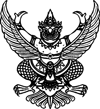  
ประกาศองค์การบริหารส่วนตำบลหนองปลิง
เรื่อง ประกาศผู้ชนะการเสนอราคา ซื้อตัวอักษรป้ายชื่อศูนย์พัฒนาเด็กเล็ก จำนวน ๒ แห่ง โดยวิธีเฉพาะเจาะจง
--------------------------------------------------------------------                ตามที่ องค์การบริหารส่วนตำบลหนองปลิง ได้มีโครงการ ซื้อตัวอักษรป้ายชื่อศูนย์พัฒนาเด็กเล็ก จำนวน ๒ แห่ง โดยวิธีเฉพาะเจาะจง  นั้น
               ๑. ตัวอักษรป้ายชื่อศูนย์พัฒนาเด็กเล็กหนองปลิง หนา ขนาด ๕ มม. จำนวน ๑ ชุด ผู้ได้รับการคัดเลือก ได้แก่ ร้านพรรณาการป้าย โดยเสนอราคา เป็นเงินทั้งสิ้น ๔,๙๐๐.๐๐ บาท (สี่พันเก้าร้อยบาทถ้วน) รวมภาษีมูลค่าเพิ่มและภาษีอื่น ค่าขนส่ง ค่าจดทะเบียน และค่าใช้จ่ายอื่นๆ ทั้งปวง
               ๒. ตัวอักษรป้ายชื่อศูนย์พัฒนาเด็กเล็กบ้านโคกมะนาว หนา ขนาด ๕ มม. จำนวน ๑ ชุด ผู้ได้รับการคัดเลือก ได้แก่ ร้านพรรณาการป้าย โดยเสนอราคา เป็นเงินทั้งสิ้น ๔,๙๐๐.๐๐ บาท (สี่พันเก้าร้อยบาทถ้วน) รวมภาษีมูลค่าเพิ่มและภาษีอื่น ค่าขนส่ง ค่าจดทะเบียน และค่าใช้จ่ายอื่นๆ ทั้งปวง               ตามที่ องค์การบริหารส่วนตำบลหนองปลิง ได้มีโครงการ ซื้อตัวอักษรป้ายชื่อศูนย์พัฒนาเด็กเล็ก จำนวน ๒ แห่ง โดยวิธีเฉพาะเจาะจง  นั้น
               ๑. ตัวอักษรป้ายชื่อศูนย์พัฒนาเด็กเล็กหนองปลิง หนา ขนาด ๕ มม. จำนวน ๑ ชุด ผู้ได้รับการคัดเลือก ได้แก่ ร้านพรรณาการป้าย โดยเสนอราคา เป็นเงินทั้งสิ้น ๔,๙๐๐.๐๐ บาท (สี่พันเก้าร้อยบาทถ้วน) รวมภาษีมูลค่าเพิ่มและภาษีอื่น ค่าขนส่ง ค่าจดทะเบียน และค่าใช้จ่ายอื่นๆ ทั้งปวง
               ๒. ตัวอักษรป้ายชื่อศูนย์พัฒนาเด็กเล็กบ้านโคกมะนาว หนา ขนาด ๕ มม. จำนวน ๑ ชุด ผู้ได้รับการคัดเลือก ได้แก่ ร้านพรรณาการป้าย โดยเสนอราคา เป็นเงินทั้งสิ้น ๔,๙๐๐.๐๐ บาท (สี่พันเก้าร้อยบาทถ้วน) รวมภาษีมูลค่าเพิ่มและภาษีอื่น ค่าขนส่ง ค่าจดทะเบียน และค่าใช้จ่ายอื่นๆ ทั้งปวงประกาศ ณ วันที่  ๑๖ สิงหาคม พ.ศ. ๒๕๖๒